Проект «Наше лето» для детей средней группыЧто такое лето?
Это много света,
Это поле, это лес,
Это тысячи чудес,
Это в небе облака,
Это быстрая река,
Это яркие цветы,
Это синь высоты,
Это в мире сто дорог
Для ребячьих ног.АктуальностьЛето, ах, лето… Какое же красивое ты, яркое, разноцветное, солнечное и жаркое, с длинными днями и короткими ночами! Как долго ждем мы тебя долгими, длинными зимними днями, радуясь каждому дню, приближающему нас к тебе! Но какое ты быстротечное! Как не хочется с тобой расставаться, как хочется, чтобы ты подольше оставалось с нами! Все тебя любят: и взрослые, и дети! Интеграция образовательных областей: речевое развитие, познавательное развитие, социально-коммуникативное развитие, художественно-эстетическое развитие.Участники проекта: воспитатели, воспитанники средней группы и их родители.Вид проекта: краткосрочный, групповой, творческий.Срок реализации: 3 июня – 18 июляЦель: обогащение представлений и впечатлений детей о лете, формирование речевой активности.Задачи:Образовательные:расширять представления и знания детей о сезонных изменениях в природе в летний период;разучивать стихотворения русских поэтов о летеРазвивающиеспособствовать творчеству детей(развивать умение детей составлять рассказ по воспоминаниям);развивать познавательные, коммуникативные и социальные способности;развивать связную речь детей, обогащать ее новыми словами и выражениями;Воспитательныезакрепление положительных взаимоотношений между воспитанниками группы, развитие их интереса друг к другу;Для родителейразвитие творческих способностей взрослых и детей в процессе совместной деятельности, любознательности, наблюдательности.Вопросы для активизации детей:Что мы знаем о летнем отдыхе друг друга?Хотели бы мы узнать, где отдыхали наши друзья?Как мы можем об этом узнать?Предполагаемые результаты:сформировать элементарные представления о времени года летодети умеют отвечать на вопросы и составлять рассказы с опорой на фотографию и из личного опыта;накопить представления об объектах природы;повышен уровень познавательного интереса и чувство любознательности;между воспитанниками группы установлены положительные взаимоотношения; они научились оценивать себя и результаты деятельности своих товарищей.Основные формы реализации проекта: беседы, образовательная деятельность, детское творчество, работа с родителями.Обсуждение вариантов с детьми совместной деятельности:оформления выставки рисунков «Летние каникулы».оформление фотовыставки « Наше лето…»Этапы реализации проекта:Реализация проекта осуществляется в 3 этапа.Этап I - подготовительный, включает в себя: определение темы проекта, формулировка цели и задач проекта, подбор материала и оборудования для занятий, бесед, игр с детьми.Этап II - основной, включает в себя:Занятия и беседы с детьми о летнем отдыхеРассматривание фотографий, серий сюжетных картин, рассказов по плану.Чтение художественной литературы.Привлечение родителей совместно с детьми к составлению рассказов о летнем отдыхе.Этап III - заключительный, включает в себя:Размещение фотовыставки в раздевалке «Наше лето…»Обсуждение результатов.Формы и методы работы с родителями.Привлечение родителей к составлению совместно с детьми небольших рассказов о летнем отдыхе.Предложить родителям принести фотографии, отражающие интересные моменты летнего отдыха.Вывод: Данный проект можно реализовать в условиях дошкольного учреждения. Проект не требует значительных материальных затрат, в его реализацию активно включаются родители воспитанников. Положительные эмоции детей в воспоминаниях о событиях летнего отдыха интересны не только детям, но и взрослым.Перспективный план работы по проекту «Солнце воздух и вода - наши лучшие друзья»Беседа о летних месяцах.Конкурс загадок на тему «Лето»Чтение рассказа Ф.Зариф «Сладкое лето», С.Михалкова «Про девочку, которая плохо кушала», Н.Романова «Что узнал дождевой червяк?»Рисование на асфальте: «Краски лета».Повторение правил поведения на воде.С-р игры «Путешественники», «Больница»Лепка: «Цветочная поляна»Прогулки, закаливающие процедуры.Подвижные игры «Ловишки» «Замри»Рисование на асфальте: «Краски лета»Прослушивание песни из мультфильма» Дед Мороз и лето» - «Что такое лето?»;Консультация для родителей «Лето и безопасность наших детей»ИгрыПодвижные игры: «Маляр и краски», «Выбивалы»С-р. игры «Светофор», «Перекресток»,Ситуативный разговор «Чем опасно солнышко?», «Моё пушистое полотенце».Логические игры «Что напутал художник?», «Что лишнее?Отгадывание загадок о временах года, о явлениях природы (облака, тучи, гроза).Пальчиковые гимнастики: «Здравствуй лето», «Бутончик», «На лужок».Самостоятельная деятельность детей в условиях развивающей среды: дети самостоятельно рассматривают фотографии и делятся друг с другом впечатлениями об увиденном во время летнего отдыха.Результат: Конечно, самым интересными и запоминающимися для детей событиями стали их презентации-рассказы о летнем отдыхе. Воспитанники группы в этом году вместе с родителями побывали не только во многих разных странах, но и путешествовали по России, побывали в некоторых её заповедных местах. Все ребята с большим интересом и вниманием слушали выступления своих товарищей, задавали вопросы, рассматривали фотографии и рисунки. Благодаря проекту все дети группы приобрели позитивный опыт публичной презентации.Большое спасибо всем родителям, принявшим участие в нашем первом, в этом учебном году, совместном детско-родительском проект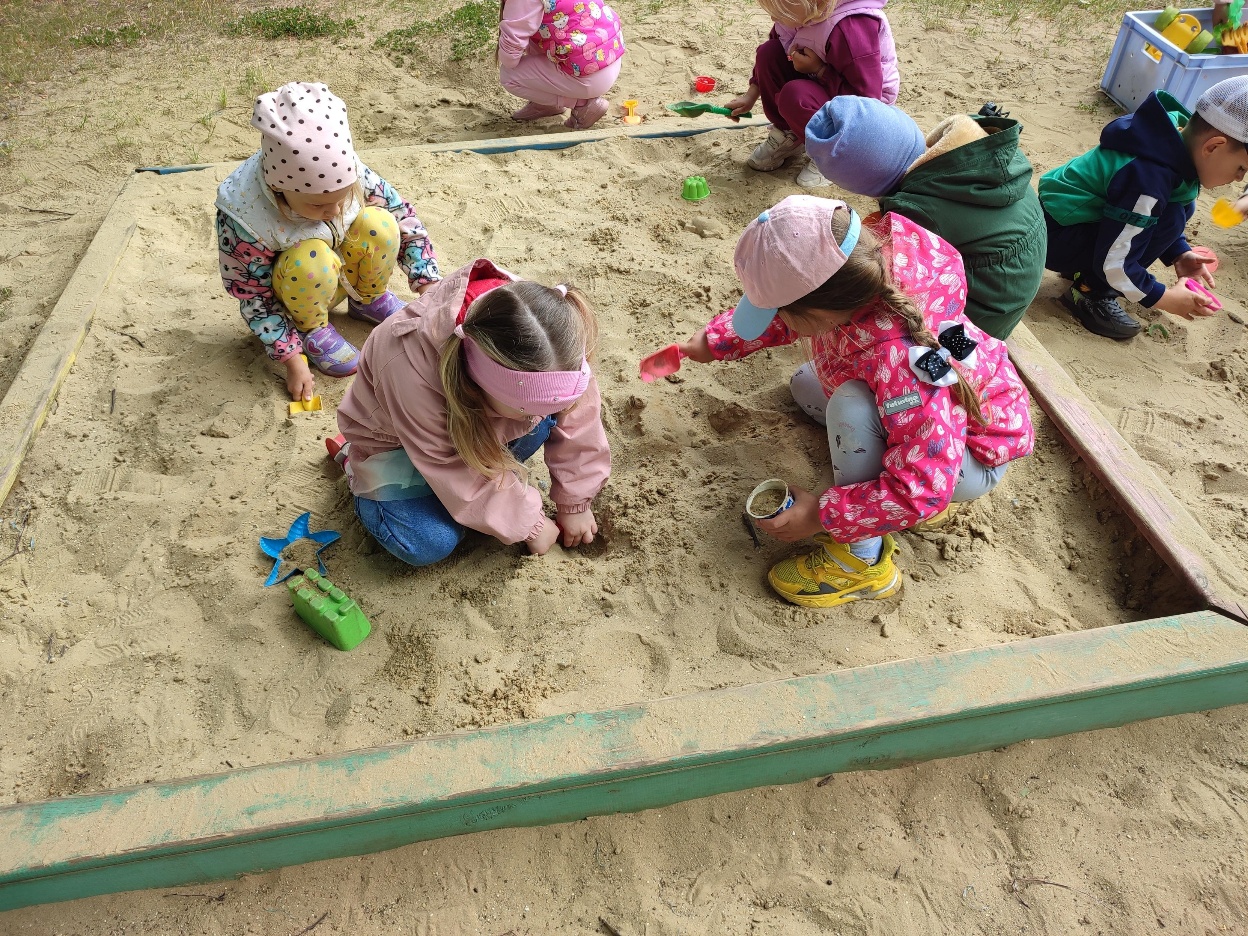 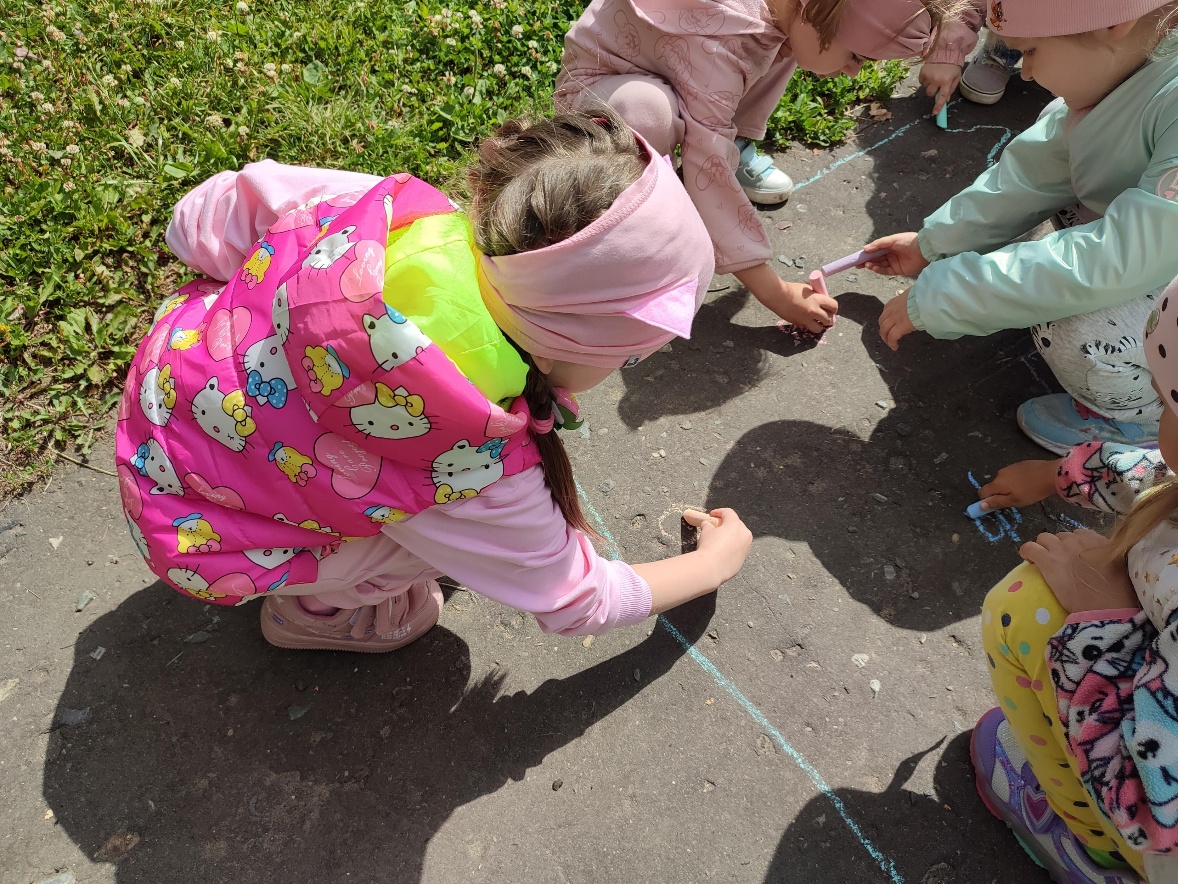 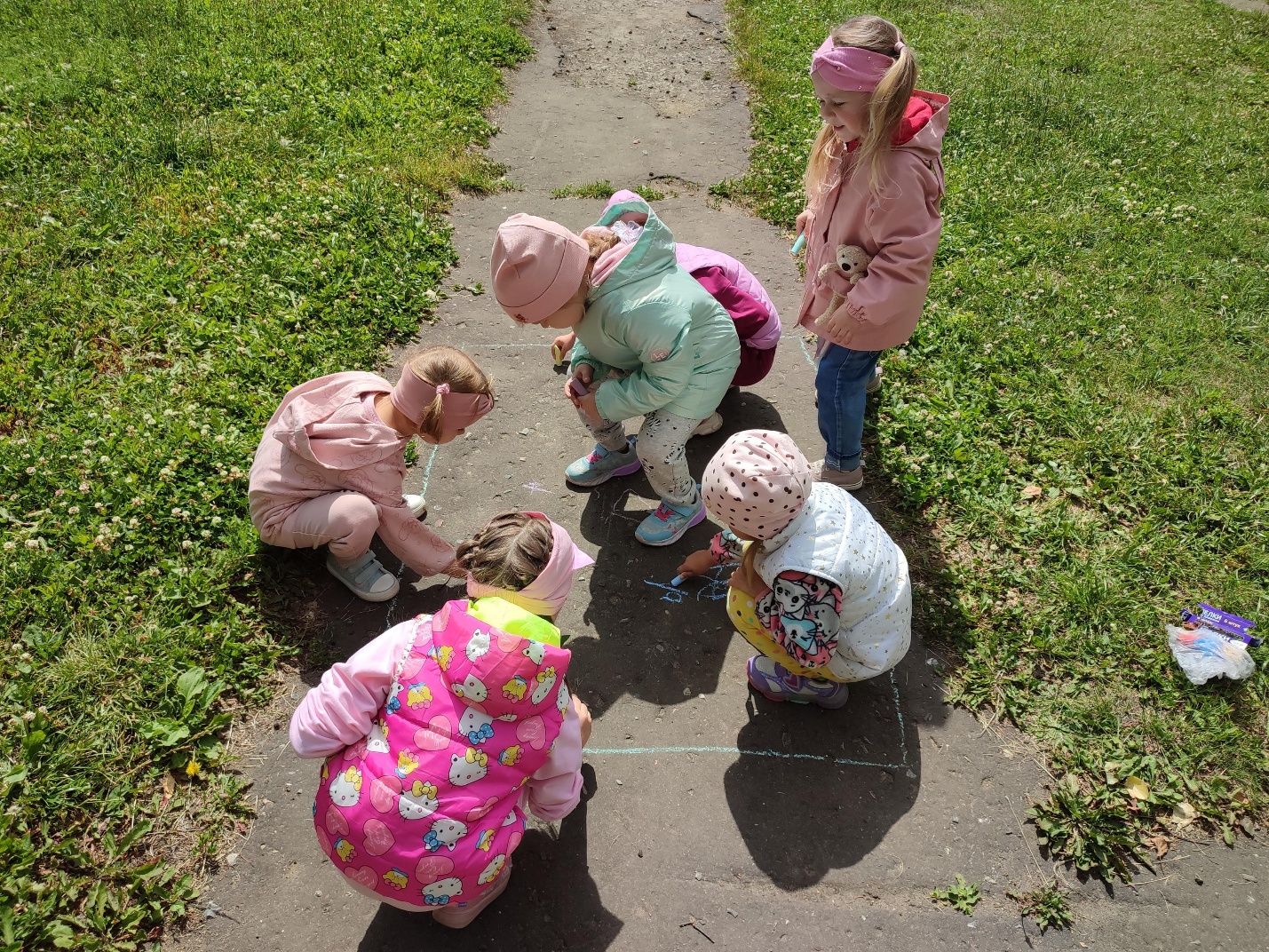 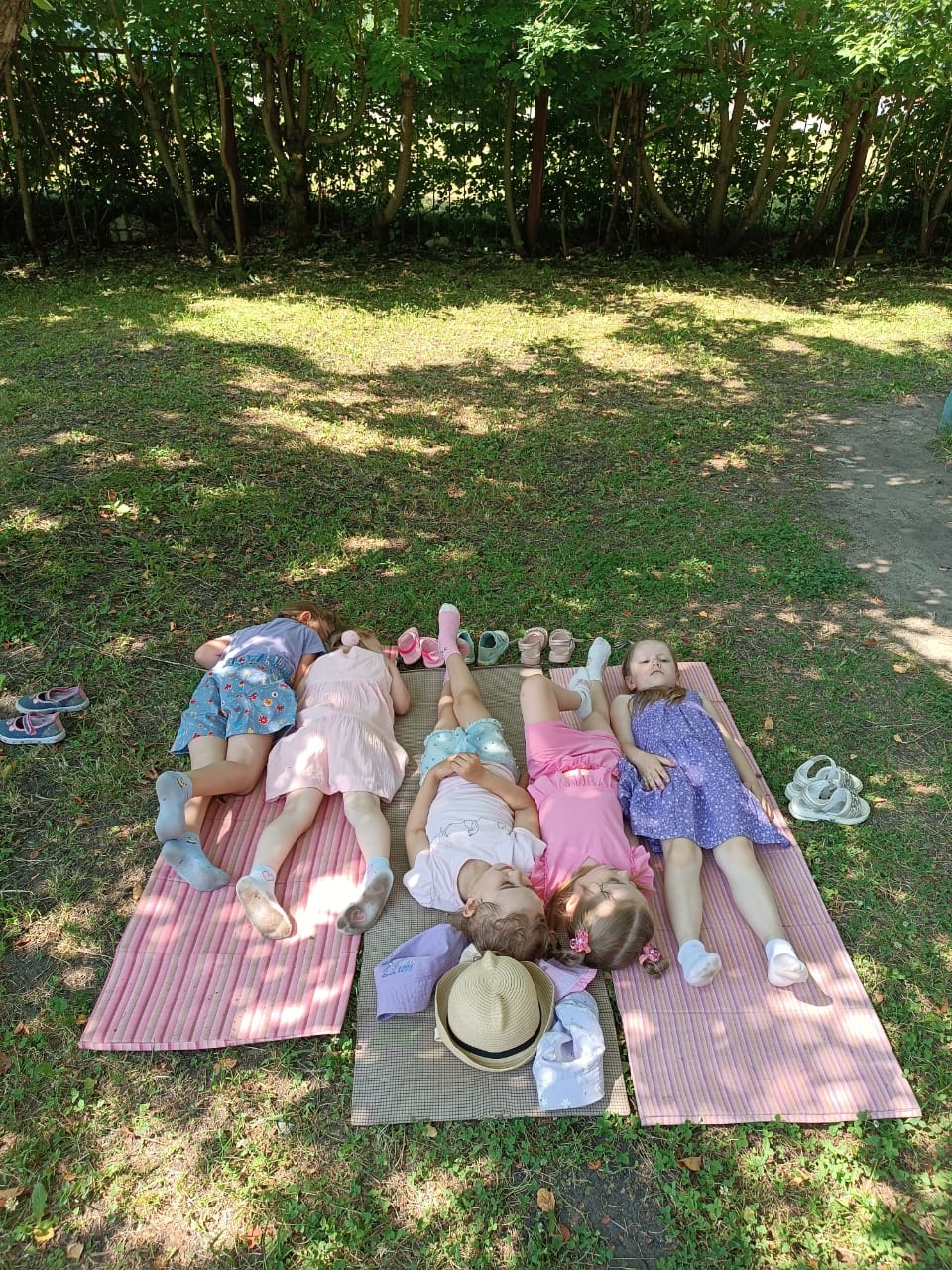 